Parking can be a challenging profession. The Front Line award is dedicated to parking personnel who engage with drivers and the general public as a part of their day-to-day activities. This award will recognise excellent customer service, communication skills and community engagement. The Front Line category rewards personnel working in roles that keep parking operations running and is open to individuals and teams, including:Civil enforcement officersParking attendantsParking shop personnelPark & ride driversCall centre staffEngineers, technicians and maintenance staff.
Your Entry:
Your Entry:TitleThe judges will be looking for the following to be included in your submission:The judges will be looking for the following to be included in your submission:Name(s) and role(s) of nominated individual or team:Career history:Current roles and duties:Examples of achievements and impact made by nominee(s):Testimonials from managers, colleagues and peers:Testimonials from customers and clients:Details of training and skills development:Membership of professional bodes and initiatives:Please supply:Please supply:Images & videosPlease attach these to the email along with your entry. 
Files too large to email should be sent to mark.moran@landor.co.uk via www.wetransfer.comCustomer & client testimonials:Press cuttings & links to websites:Other awards won:Your contact details:Your contact details:Full name:Organisation:Job title:Email address:Contact telephone:Address: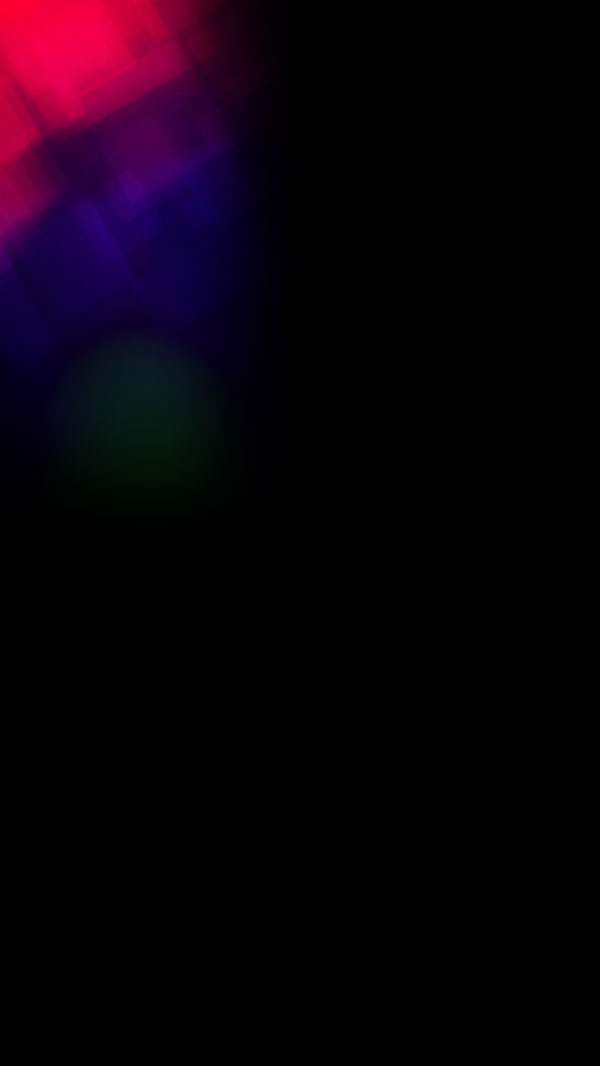 